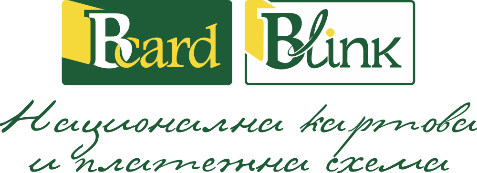 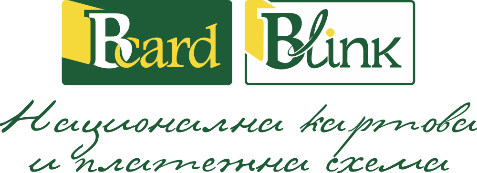 ДЕКЛАРАЦИЯДолуподписаният/та	,(име и фамилия)в качеството си на Физическо лице/ Пълномощник/ Законен представител на фирма/ Организация:………………………………………………, с ЕИК/БУЛСТАТ	,адрес на управление: …………………………………………………………………………………….и сфера на дейност:организатор на изложби и други събития в сферата на изкуството;организация в сферата на образованието (учебно заведение, университет, школа, ЦДГ и др.);организация, свързана с филмовата и развлекателна индустрия;организация, ангажирана в сферата на музейното дело;компания в телевизионната сфера;организация, ангажирана в медиен проект, свързан с личността на Христо Ботев и/или Васил Левски;организация, ангажирана в проект за дигитални издания на ръкописи на Христо Ботев и/или Васил Левски;друго (следва да се опише подробно):………………………………………………………………………………………………………………………………………………………………………………………………………………………………………………Декларирам, че ще използвам дигиталния почерк на Христо Ботев и/или Васил Левски за посочените по-горе цели.Декларирам, че дигиталният почерк няма да бъде използван за дейности, които уронват престижа на Христо Ботев, Васил Левски, Национална картова и платежна схема и трети страни.Декларирам, че няма да предоставям шрифта/ шрифтовете на трети страни.Националната картова и платежна схема, част от БОРИКА АД, запазва правото си да Ви уведомява своевременно при актуализации на шрифта.Дата:………………..	Декларатор: ………………………..(име, фамилия, подпис)